NORFOLK SCHOOLS FORUMAGENDAMeeting on Wednesday 18 May 2022 09:00 – 12:00 noonVenue: South Green Park, MattishallMembers will be asked on the day for their permission to record the meeting.Individual members, named below, are asked to provide verbal reports for these items.  Norfolk Schools ForumMinutes of Meeting held on Wednesday 19 January 202209:00 – 11:35 hoursTeams MeetingPresent:						Representing	Adrian Ball, Diocese of Ely Multi Academy 	AcademiesTrustKeith Bates, Eaton Hall Specialist Academy	Special School AcademyChris Caddamy, (Vice Chair) City College	16 – 19 RepresentativeLacey Douglass				Early Years RepresentativeMike Grimble, Avenue Junior School		Primary Maintained GovernorsGlyn Hambling, Unity Education Trust		Alternative ProvisionDavid Hicks				AcademiesHoward Nelson, Diocese of Norwich 		Diocesan Board of EducationCarol Jacques					Maintained Nursery SchoolClare Jones, Boudica Schools Trust		AcademiesAdrian Lincoln				National Education UnionPeter Pazitka, SJB CMAT				AcademiesJoanne Philpott, City of Norwich School 		AcademiesSarah Porter, The Heart Education Trust		AcademiesDavid Shaw, Creative Education Trust		AcademiesSarah Shirras, St Williams Primary 		Primary Maintained SchoolsJoanna Tuttle, Aylsham High School		Secondary Maintained Schools  Martin White, (Chair) Nebula Federation		Primary Maintained GovernorsRebecca Wicks, The Clare School		Maintained Special SchoolsVicky Warnes	National Education UnionMichael Bateman	Assistant Director, SEND Strategic Improvement & Early EffectivenessMartin Brock	Accountant, Schools, SEN, and Early Years John Crowley	Assistant Director Learning & AchievementMarilyn Edgeley					Admin Officer Dawn Filtness					Finance Business PartnerNicki Rider		Head of High Needs SENDChris Snudden			Director of Learning & InclusionApologies: Sally Cutting						Senior AccountantBob Groome		National Education UnionSara Tough	Executive Director Childrens ServicesWelcome and ApologiesOfficers said that they hoped that a face to face meeting could take place in May.Welcome to new Academy representative David Hicks.Apologies were received from Sally Cutting and Bob Groome – Adrian Lincoln attended.Election of Chair and Vice Chair of Schools ForumChris Snudden chaired the meeting for this item and asked Forum members for nominations for Chair of Schools Forum.  Martin White said he was happy to continue as the Chair; Martin was seconded by Mike Grimble.  There being no other nominations Martin White was duly elected.  Chris Caddamy said he was happy to continue as Vice Chair, seconded by Mike Grimble and there being no other nominations he was duly elected. Minutes of the Last Meeting and Matters ArisingIt was agreed the minutes were a true record of the meeting.Joint letter to the government with other School Forums in the Eastern Region on insufficient funding for the High Needs Block.The reply to this letter from the Secretary of State was circulated with the meeting papers.Independent Schools External  Evaluation - a link to research on Assisted Boarding Partnership was circulated with the meeting papersFinance Training for School Forum members – Sally Cutting has contacted Kirsty Savage with an aim to set training up for June 2022.Review School Forum MembershipOfficers review this annually in January.  Membership must equate to at least two-thirds school members and no more than one-third non-school members. Officers have checked the census data and no changes to membership are required.  There is a long-standing vacancy for a Roman Catholic representative, but Officers continue to seek an appointee.Dedicated Schools Grant (DSG)No decision on the disapplication request to the Secretary of State made by the LA has yet been received.Key events or changes since November 2021 Forum – as paperOverall DSG is £729m compared to £699m on latest update for 2021/22. In addition, nationally, there is an extra £1.6bn of which £2.6bn will go out to schools as a supplementary grant and £325m will go to LAs additional High Needs allocation.School Forum noted the information provided for the 2022/23 Dedicated Schools Block allocations and other DfE grants.High Needs BlockIt was highlighted that officers are investigating if the Authority should have received more funding due to an ongoing issue with the LA’s January 2021 AP Census submission.Maintained Special Schools Alternative Top-up Funding ModelOfficers are proposing to move to the alternative top-up funding model previously provided to Schools Forum in November 2021 along with the outcome of the consultation with schools.  The estimated cost of this including protecting schools with the minimum funding guarantee is £1.328m.Comments:Regarding further banding review / discussions what is the time line for this to occur?Reply -  In terms of setting a budget, we have until the end of this month for Cabinet to agree it, the Cabinet paper will be published at the end of this week with their decision on the 31/1/21​I didn't think the revised model arising from the special schools' funding review was necessarily being adopted.Reply – decision about the funding model is an LA (Cabinet) decision.  However, we seek to advise Cabinet and recommend based on engagement with yourselves. At the last Forum meeting we asked for comments and feedback.  Presuming this is supported by Forum, we will recommend that the funding model is adopted as it is an improvement on the current one.We had a consultation in November that raised key issues – important we are able to see any responses or actions taken.  Reply – Focus has been on getting to this point.  We would look to come back in March with a timeline and proposal on how we keep this process under on-going review.We want to continue to encourage people  to engage with consultations and have had comments in the past that people have responded and not heard back for some time.Reply – we do understandSchool Forum is asked to consider and make recommendations to Cabinet as to the funding model used for Maintained Special Schools and academies, including an additional allocation for the Health and Social Care Levy.Forum recommendations:A consultation comment was that this is a cost based funding model – other schools don’t get this.  Other main criticism was cost of this and where we are with the HN deficit.  With the extra funding coming on board it looks as if this is a step in the right direction.Will recommendation include protection for schools losing out with the new formula?Reply – YesThe Chair asked if any member was not in favour with this recommendation?  As there was no response, it was presumed all members were in favour of the above action.Officers confirmed that the paper going to Cabinet would contain views from the consultation and the paper will refer to previous School Forum minutes.The Chair asked that Special Schools are kept in the loop on any developments.Officers said it would be good if Association Representatives could report back and communications could also go out through Kim Breen.Action:  Officers agreed to provide some wording for Keith Bates to share at Special School meetings.Dedicated Schools Grant Management PlanThis is the Spring update to the DSG Management Plan.  The last update was November 2021 and projected a deficit of £129.680m by the end of the 2025/26 financial year.Based upon the latest information and modelling, the forecast in-year deficit for 2022/23 has now increased from previously forecast £13.100m to £17.924m, and the cumulative DSG deficit by 2025/26 has now increased from a forecast of £129.680m to £154.706m.The paper shows the reasons for the increase in detail.  Officers said they were refining the way they do modelling to give more accurate forecasts.Comments:Independent Special School Places are down in number - is this an aberration or a downward trend?  Reply - Officer said it was probably an aberration as the trend for the previous years has been an increase.  Could be a result of Covid, we are still experiencing demand outstripping supply.Please note that following this meeting, the published place number table within the DSG Management Plan has been reviewed and an error has been discovered.  This error had occurred whilst splitting out independent, additional/other provisions, and medical needs/hospital provision in the table for the first time.  Some places had been accidently omitted.  None of the other tables, including the forecast expenditure and deficits, were affected by this error.  The corrected table has been provided to Forum Members via email.Independent Places price increases - Officers said that they have included a 2% increase across all places going forward.Officers said it should be noted that some Independent Places have exploited price increases where as others have held their prices down and do a good job for youngsters without charging exorbitant fees. The Authority has asked the DfE to work with them on this but this has not been taken up.  Officers said they still need to keep the pressure up and hope to interest regional colleagues to work with them on a regional framework.  Action:  Schools Forum Members suggested that they work with other regional Authorities at putting a letter together and lobbying the DfE on price increases.Schools Forum noted the latest updates to Norfolk’s DSG Management Plan.Schools BlockThere is a significant increase in funding for the Schools Block the reasons for this are given in the papers.The authority awaits a decision on their disapplication request.If this is agreed the total allocation will be £560m; if it is refused it will be £565m.Officers said they expect to hear from the DfE details on the School Supplement Grant in Spring 2022.Schools Forum noted the funding announcements in relation to the Schools Block.Early Years BlockChanges to funding for the Early Years Block are explained in the paper .The Nursery School Representative asked if nursery schools would see any benefit from the 9p increase to the Maintained Nursery School Grant.Reply – We have been on a trajectory of protection being tapered because the Early Years Block does not receive funding to provide protection and so provision of the protection results in a reduction in overall hourly rates for 3 &4-year-olds.  If Forum wish to they could recommend a different approach so that Nursery Schools receive a higher level of protection, but the impact of this would be a reduction in hourly rates for all 3 & 4-year-old funding. This is an LA recommendation is based upon previous Forum discussions, i.e. we are proposing to continue down this same line but understand the concerns raised.  The protection is from the Early Years Block so any protection results in a loss of funding for the rest of the sector and the hourly rate - it's a very difficult balance.The Nursery Representative said it was worth noting increased costs of teachers and LA staff would lead to a reduction in the Maintained Nursery School Grant in real terms.Officers highlighted that nursery schools will receive allocation of £24 per pupil from the Supplementary Schools Grant in the Spring term.The Nursery Representative said it was worth nothing that nursery schools are treated as schools by the DfE and Ofsted and our framework is the same.  We are not the same as the private sector.Schools Forum were asked to note the Maintained Nursery Supplement provide by the DSG and comment on the proposal to continue to provide additional protection (£81,160 for 2022/23) from the EY Block.Schools Forum noted the information provided.Early Years Pass-Through/Central ServicesThe Authority is expected to pass through a minimum of 95% of funding, i.e. the LA can utilise up to 5% for central services, which equates to £1.8m.  This is lower than current year as the overall EY Block of the DSG has reduced.There is an alternative for 2-year-old funding to make a contribution.Comments:Members said if a review of central services and any required streamlining had happened whilst still maintaining a service this would give people a better insight – that would be our expectation if we were presenting a finance decision.Sustainability – would not want to see a reduction in services if the reduction in DSG is temporary.Schools Forum is asked to:  Vote on retention of 5% of 3- and 4-year-old allocations for EY central servicesFor		16Against	 0Recommend a preferred option in relation to 2-year-old contribution for EY central servicesOption 1	15Option 2	 0Option 3	 1Schools Forum is asked to:Consider and make recommendations to Cabinet for the allocation of increased hourly rates for Early Years funding in 2022/23Comments:Significant decrease from 17p to 10p – was there not a surplus last year?If the DSG goes up can we increase the rate.Reply – If it looks as if our model needs tweaking we would do this.We over allocated last year and this is an attempt to rectify this.Action: Communicate with providers how the increase rate was reached.School Forum were in favour of the recommendation to increase the hourly rates.Central Services School BlockIncrease of £193,000 partly due to pupil numbers and part in increase in amount allocated.Schools Forum noted the funding announcements in relation to the Central Services Schools BlockAction: Members requested a report from the Authority on the way in which teams are put together in relation to their responsibilities to schools.Pupil VariationEach year we present the variations to Schools Forum to show the budgets affected.  This year the paper has two options this is because we are still awaiting a decision on our disapplication request from the government.This paper is for information only.Possible School Closure/APT AdjustmentSchools Forum are asked to make a recommendation from options that the LA could implement, including, if necessary (for option 2) Forum approval (all members) for an increase to the 2022/23 Growth Fund.Votes:Option 1	 0Option 2	 0Option 3	14Monitoring and Improvement Grant Reduction updateThe LA will come back to Schools Forum in the future with proposals as to changes that will need to be made to mitigate the removal of the grant and, if appropriate, there may be future requests for contributions for services through de-delegation / buy-back for future years.Schools Forum noted the information provided.Future Meeting PlanOfficers will reflect on requests for information during this meeting and update the plan accordingly.It was requested that the January meeting next year is held a week later.Date of next meeting16 March 2022   09:00 – 11:30 - MS Teams meetingSchools Forum Executive summaryLocal authorities are no longer expected to request approval from the Secretary of State to increase the pupil numbers used for calculating funding for specific schools where:there has been, or is going to be, a reorganisation, or;a school has changed, or is going to change, its admission limit.Instead, the ESFA expects local authorities to present any pupil variations to their Schools Forum to illustrate the impact to overall funding and specific schools’ budgets.The exception to this is that any request for a negative pupil variation adjustment would still require a disapplication with compelling evidence as to why it should be approved.  Norfolk did not request any negative adjustments for 2022/23.For new schools, the regulations require that local authorities estimate the pupil numbers expected to join the school in September and fund in the Authority Proforma Tool (APT) submission accordingly.Indicative pupil variations for Norfolk schools were brought to Schools Forum for information in January 2022.  The final pupil number variations submitted on schools’ budget shares for 2022/23 are attached.The final cost of pupil number variations in 2022/23 has increased from the previously provided January estimate of £784,082 to a final total of £800,506.  In-year growth identified by the Admissions team continues to be funded via the in-year top-sliced growth fund for Sept ’22-March ’23 (and Sept ’22-August ’23 for academies).No action required:  Information only.Schools ForumItem No. 4Executive summaryIntroduction This report outlines the final outturn for the Dedicated Schools Grant for 2021-22.The Dedicated Schools Grant can only be used for specified purposes and must be accounted for separately from the other Children’s Services spending and funding.The Dedicated Schools Grant funds the Schools Block, Central Schools Services Block, the High Needs Block, and the Early Years Block.The Schools Block has two main elements, the amounts delegated to schools and the amounts held centrally for pupil related spending, this includes de-delegated budgets and growth fund.  Once funding is delegated to schools any over or underspend is shown within school balances.The Dedicated Schools Grant Budget and schools local funding formula for 2021-22 was agreed at Norfolk County Council’s February 2021 Cabinet meeting. The agenda papers and minutes can be viewed at:https://norfolkcc.cmis.uk.com/norfolkcc/CalendarofMeetings/tabid/128/ctl/ViewMeetingPublic/mid/496/Meeting/1672/Committee/169/Default.aspxVariations on Dedicated Schools Grant Funded BudgetsThe overall DSG outturn position for all four blocks was £22.179m overspend for 2021-22, including an overspend within the High Needs Block of £21.681m, an overspend within the Early Years Block of £0.829m, offset slightly by underspends within the Schools Block -£0.322m and Central Schools Services Block -£0.010m.The deficit brought forward into the 2021-22 financial year was approximately £31.797m, and therefore the combined cumulative year-on-year overspend on the Dedicated Schools Grant deficit reserve carried forward at 31st March 2022 has increased to £53.976m.2.1	Schools Block (inc. Centrally Retained)Schools Block funding of £543.400m (£544.346m less de-delegation of £0.946m) was allocated to schools via the agreed funding formula for 2021-22, based on National Funding Formula methodologies as consulted on with schools and discussed with Schools Forum in autumn 2020.The agreed top-sliced growth fund of £965k and de-delegated items of £0.946m agreed by Schools Forum were retained centrally.  Also, a transfer of 0.5% from Schools Block to High Needs Block, £2.621m, was made with Schools Forum’s agreement.At the end of the 2021-22 financial year, there was an underspend of -£0.322m against the centrally retained Schools Block elements due to a combination of:an overspend on de-delegated budgets;lower demand from the growth fund than had been anticipated when setting the original growth fund budget;in-year savings from academy conversions due to academy rates relief;additional in-year costs of revised rates charges for maintained schools compared to estimates.Variances against each of the de-delegated budgets are detailed in the ‘Schools Block Centrally Retained’ table below.The growth fund was the largest variance, an underspend of -£0.595m.  The budget requested each year is based upon the best available estimates of anticipated growth at that point in time.  The LA’s strategy has to ensure that local children can access a local school and as a result ensuring that there is capacity based on forecast figures generated from place planning and actual demand based on admission applications.  However, demand fluctuates based on local demographics and sometimes proves difficult to predict.  Growth funding can also be impacted by the pattern of parental preference.  For example, despite increased numbers of children in the transfer to secondary school round in September 2021 the number of secondary schools requiring growth funding was low and this had a significant impact on the level of funding authorised.  As a result, the level of spend was lower than budgeted, as previously reported to Schools Forum.  Subsequently, Schools Forum agreed growth fund budget at a reduced level of  £0.500m for 2022-23 in line with future estimated requirements when Schools Forum agreed the de-delegation in November’21.Although the outturn shows a total overspend of £0.114m against the de-delegated budgets, for technical reasons the budgets do not include contributions from the special schools or nursery buyback which combined covered the shortfall in 2021/22 but are included as part of HN (special schools) and EY Block (nursery schools) outturns. The -£0.322m total underspend on the Schools Block is to be transferred to the Dedicated Schools Grant reserve where it will partially offset the in-year overall DSG deficit.   Table 1: Schools Block Centrally Retained**All shown to 3 decimal places2.2	Central Schools Services BlockThe Central Schools Services Block underspent by -£0.010m attributed to remote meetings being held for Schools Forum meetings, removing venue hire, expenses claims and printing/admin costs. The underspend of -£0.010m is to be transferred to the Dedicated Schools Grant reserve where it will partially offset the in-year overall DSG deficit. Table 2: Central Schools Services Block**All shown to 3 decimal places 2.3	High Needs BlockThe High Needs block overspend at year end was £21.681m.The High Needs Block budget had been initially set with a deficit budget of £8.635m for 2021-22 based on the DSG Management Plan refresh as at January 2021 (i.e. the LA budgeted for higher expenditure than known DSG HN block income) due to ongoing pressures.  This budget variance is included within the overall overspend figure for 2021-22 as it represents a shortfall in income compared to the original budget set.  The January 2021 refresh considered substantial, increases in demand since the SEND & AP transformation programme capital investment was originally agreed by Norfolk County Council, and the increased understanding of drivers and the expected timing and impact of changes.Further updates to the DSG Management Plan have been discussed with Schools Forum each term and with the DfE during the 2021-22 financial year, with placement costs increasing significantly beyond initial forecasts for independent schools and claims for element 3 support in mainstream schools increasing in number and in the level of support required.  These amendments to the DSG Management Plan, and their forecast effect on the DSG deficit, have been presented and discussed at Schools Forum during the 2021-22 financial year, and also shared with the Department for Education.  In-year financial monitoring also indicated that there would be significant variances to budget at the outturn.    When considering the variances to budgets it should be noted that the final outturn has improved compared to the forecasted position at School Forum’s January 2022 meeting based on period 8 monitoring (end of November 2021 expenditure) when the DSG Management Plan was last reviewed.  High Needs Block overspend reduced by £1.030m from the previous plan forecast of £22.711m to an outturn of £21.681m. The most significant areas of variances are:Independent placements - overspent by £7.283m.  The cost of new starters in 2021/22 significantly exceeded the costs of leavers.  The average cost of placements increased by approximately 13% per-pupil since the budget had been set in January’21, with a shift in pupils from below the budgeted average (just under £40k) to higher cost placements.  This increased the average cost of placements to over £45k during the year (at one stage peaking nearer £46k) at an estimated cost of approximately £4.6m.  In addition, the number of single and joint-funded placements increased from 789 to 859 during the year, which was an increase of 20 places more than allowed for in modelling and at an average cost of £45k added approximately £0.900m of expenditure not budgeted for.  Also included within the final variance was a £1.758m forecasting shortfall in respect of post-16 places that had been reported to Forum in May’21.  The overspend on independent placements is an ongoing pressure that the LA, with the wider system, is working hard to resolve over time.  Reducing reliance on independent placements through significant investment in new special schools and special unit places is key, along with transformation of existing services as part of the SEND & AP Transformation Programme.Mainstream Element 3 – overspent by £1.969m.  There was a significant increase in the number of applications for support for CYP with and without EHCPs, and an increasing number of children and demand due to special school places not being available.  Also funding claimed in respect of backdated claims, and audits by the Virtual School for SEN have resulted in less funding being recouped than had been expected.Exceptional Circumstances Fund – overspent by £2.702m.  This is due to mainstream schools requesting higher support with the majority of requests being for 1:1 TA support including some that are specially trained, and others that are agency support until schools can recruit.  There was a higher presentation of need in general and a significantly higher number of applications than in previous years, including requests where Covid lockdowns had affected children who were already high need and funded for EHCP or SEN support.  Also, more requests for alternative provision.  Children with medical needs or hearing/visual impairment where additional support is needed along with an increasing number of LAC children placed out of county but Norfolk is still responsible for funding.  Many of the requests received were considered to be for children that should be in special schools but appropriate places are not available.  There were some backdated EHCP claims paid as exceptional circumstances for the previous year where there had been a lack of understanding/communication in the claim process/what could be claimed, and these have come to light through discussions with SEND Advisors.  Deficit budget set for the year – overspend of £8.635m.  This represents the estimated shortfall of High Needs Block funding required to meet demand preceding the 2021-22 financial year and was built into the budgeted figures to set a deficit budget based on the DSG Management Plan at the time.Other notable final variances were:Special Schools – Overspend of £0.699m against the budgeted figure, due to additional places added and additional pupils requiring 1:1 Support, including 30 for tribunal pupils placed early in the year that had not been expected or budgeted for.FE and Sixth Forum Element 3 funding – An overspend of £0.407m, ending the year with 753 CYP compared to a budgeted estimate of 690.  This was mainly due to a data error at one provider, omitting a batch of pupils’ data, and was only discovered after the budget had been set for 2021-22.Permanent Exclusions income – There were fewer PEX charges than had been budgeted for as income in 2021-22, and therefore a variance of £0.216m (24%) against this budget line.SEN Invest to Save - Underspent by £0.084m, -27% against the budgeted figure, due to delay of DfE SEND Reforms, potential project work with schools delayed to 2022-23.Moving & Handling Contract – The contract showed an overspend variance of 100% against the budgeted figure (£0.040m), however, this was a one-off due to a reconciliation of uninvoiced items from the supplier going back as far as 2018.Specialist Equipment – The cost of specialist equipment in schools overspent by £0.048m, exceeding the budget by 32% due to increased demand.Table 3: High Needs Block** All shown to 3 decimal places The High Needs Block overspend reduced by £1.030m compared to the January’22 DSG Management Plan forecast, down from an estimate of £22.711m overspend to an outturn of £21.681m. The variances between the previous estimate and the outturn are included in the last column of the High Needs Block table above.  The most significant changes in either direction were:Independent placements, a reduction of -£0.551m, previously over-estimated, mainly due to former TPG/TPECG grant monies budgeted for potential fee increase claims but not required to be automatically distributed to providers (the LA requires evidence of pay/pension cost pressures as part of fee increase requests);Mainstream Schools’ Element 3 funding, an increase of £0.538m, due to a further increase in the number and complexity of applications for support through to year end.Inter Authority Recoupment, a reduction of -£0.340m, due to a reduction of -£0.327m for 8 ceased places within other LAs (including a place that had been estimated to cost £0.152m and another estimated at a cost of £0.080m), and reduction of -£0.013m for additional recoupment from other authorities discovered after the January 2022 forecast.2.4	Early Years BlockThe Early Years Block overspent by £0.829m which will be transferred to the Dedicated Schools Grant reserve as part of the in-year DSG deficit.  This outturn includes the DfE’s Early Years Block adjustment for summer’21 and autumn’21 terms of -£3.423m, a final adjustment to the 2020-21 Early Years Block of £0.175m, and a debtor for estimated additional income of £0.561m for the spring’22 final adjustment which is expected to happen after year end in July 2022.Table 4: Early Years Block**All shown to 3 decimal placesDue to national arrangements made during the pandemic for the funding of Early Years, the funding from DfE for the EY Block in 2021-22 has been based on:May 2021 census hours for the summer’21 term, October 2021 census hours for the autumn’21 term, January 2021 census hours for the spring’22 term - although this will be updated by the DfE to January 22 census hours after year end in July’22.This is a change from the normal operation of the EY Block which is usually based on:5/12th x January census preceding financial year for the summer term,7/12th x January census within financial year for the autumn and spring terms.The initial published EY Block figure of £43.838m from DfE had been based on January 2020 census data for 2021-22 but was subsequently adjusted by the DfE in-year based on May 2021, October 2021 and January 2021 census hours, a reduction of -£3.423m.  It is estimated that the final spring’22 adjustment based on January’22 census hours will generate an increase of £0.561m and this has been included as a debtor for additional income within the final outturn position.  These adjustments have been split out in the table above to show the final position for each line.In addition, there is a £0.175m adjustment for additional income within the accounts due to the 2020-21 year-end creditor of £1.100m in respect of the estimated November’21 DfE adjustment being greater than the final 2020-21 DSG claw-back by DfE of only £0.925m.  This results in a credit of £0.175m to the 2021-22 financial year accounts increasing final funding to £41.150m in the accounts.The most significant variance was against 3- and 4-year-old funding, overspent by £0.996m, a variance of 3% of the final income figure.  Modelling of the Early Years Block is challenging in ‘normal’ years due to difficulties in estimating take up and the impact of supplements.  Data from the 2020/21 financial year was particularly unusual for the Early Years Block due to the pandemic, including in relation to anticipating future patterns of demand for 21/22 budget setting.  The model for 21/22 leant towards maximising the rate distributed and minimising the amount of contingency available, and the impact is that providers received excess funding of £0.06p/hr in 2021/22, which based on final funded hours to providers accounts for £0.481m of the £0.996m overspend.  The remainder of the overspend is due to:Additional take-up of supplements compared to the final reduced EY Block income received, calculated to be approximately £0.061m;Increased take-up (claimed hours) for 3- and 4-year-old funding compared to the estimated number of final DSG income funded hours (final adjustment will be in July’22), contributing £0.297m to the overspend;Shortfall of DSG income for planned 5% central services due to in-year DSG reduction, adding £0.157m to the overspend – shown here as part of 3- and 4-year-old variance line as the planned contribution is based on the level of 3- and 4-year-old funding preceding the financial year, and the Early Years Funded Services contribution to central services of £1.919m did not change in-year.During 2020/21 the DfE gave LA’s permission to use the DSG EY Block differently to support providers to ensure sufficiency and sustainability as a result of the pandemic.  At the 2020-21 year-end, due to sufficiency claims received by the LA, a £0.500m contingency was allowed to support Covid sufficiency claims made in 2021-22, however only £0.215m of claims were approved during 2021-22 and this has left £0.285m within the accounts to offset against the in-year deficit.Based on the number of eligible children, the early education take up for 3- and 4-year-olds in each term of the 2021-22 financial year remained consistently around 90% or over, and throughout 2021-22 2-year-old take up increased from 68% to 76%.The number of claims for funding to support children with additional need increased significantly in Spring 2022. The number of SEN Inclusion Fund claims were 844 for summer term and 811 for autumn term, whereas in spring 2022 that number increased to 1,096 claims.  In general, SENIF claims made during 2021-22 showed an increase in the level of support required, shifting from low and emerging to more complex needs.  The number of EHCP claims for SEN Complex Need funding stayed constant at over 100 in both summer and spring, with the expected fall in autumn (down to 79 claims) as children transitioned to school.  The outturn still resulted in an overspend for both budgets, totalling £0.378m despite the local authority being able to maximise the Disability Access Fund (DAF) in line with the principles and aims of DAF as advised by the Education Funding Agency.Schools BalancesThe Scheme for Financing Schools in Norfolk sets out the local framework within which delegated financial management is undertaken.  Schools accounts have been closed; however, balances are in the process of being reconciled.  This paragraph sets out in summary terms the position of Norfolk schools balances at 31 March 2022 and compares them with balances at 31 March 2021.  The total of all maintained school balances is £17.684m.It should be noted that the balances shown in this paper are still draft as there needs to be a final reconciliation to the schools’ submission of balances to be held under the scheme for financing schools.  Appendix 1 provides details of the Balance Redistribution Mechanism for information.  Table 5 compares the value of school balances at 31 March 2022 with 31 March 2021:Table 5: School Balances – values of balances £000’sThe balances in the grey columns are no longer part of the overall balances but were included as at 31st March 2021.  Therefore, the surplus balance figure as at 31st March 2022 has moved for LA maintained schools by £1.180m as follows:Surplus Balances as at 31st March 2021			£17.161mAcademies no longer within balances at 31st March 2022	- £0.105mClosed/Federated/amalgamated no longer in balances	- £0.000mBalance as at 31st March 2021 for comparison		£17.056mSurplus Balances as at 31st March 2022			£18.236mChange of surplus balances between years		  £1.180mTable 6 shows the average level of positive and negative balances held by Norfolk schools analysed by school type as at 31 March 2022:Table 6: Average balance per sector £000’sTable 7 shows the average value of balances by each type of school (the percentage of balances compared with the overall budget):Table 7: Comparison of level of balance to budget shareTable 8 compares the number of schools with surplus and deficit balances at 31 March 2022 with 31 March 2021:Table 8: School Balances – number of schoolsThe number of LA maintained schools with deficits at 31st March 2022 remains at 4, and the number of LA maintained schools with surplus balances compared to 31st March 2021 remains the same at 153 (after excluding 2 in-year academy converters and 2 closed/amalgamated/federated schools from the 31/3/21 data).Financial ImplicationsOverall, the Dedicated Schools Grant was overspent by £22.179m in the 2021-22 financial year.The deficit brought forward into 2021-22 was £31.797m.The combined, cumulative year-on-year overspend on the Dedicated Schools Grant which is carried forward to the 2022-23 financial year is now £53.976m.Officer ContactIf you have any questions about matters contained or want to see copies of any assessments, e.g. equality impact assessment, please get in touch with: If you have any questions about matters contained in this paper, please get in touch with: Officer Name: 	Tel No:		Email address:Martin Brock		01603 223800	martin.brock@norfolk.gov.ukAppendix 1: Balance Redistribution MechanismThe Scheme for Financing Schools in Norfolk sets out the local framework within which delegated financial management is undertaken.The legitimate purposes that balances may be held for are: -To provide the school with contingency funding, the amount not exceeding 8% of the final budget share or £20,000 whichever is the greater.Surpluses derived from sources other than the budget share e.g. contributions from parents for school trips where expenditure will not be incurred until the following year or surpluses arising from providing community facilitiesIn exceptional circumstances with authorisation of the Finance Business Partner (Children’s Services), where an individual allocation amounting to more than 1% of the final budget share and was allocated after the 1st February.Voluntary Aided schools are allowed to hold revenue monies to fund governors’ liabilities towards DfE grant aided capital works. Evidence of the cost and timing of the project will be required to support this.Surpluses derived from Pupil Premium funding - this would mean that, for the purposes of calculating the contingency sum of 8% of the final budget share, the Pupil Premium would be excluded, but would be shown as a separate category in its’ own right.• The amount of Pupil Premium allowed to be carried forward should not exceed the sum received in that financial year.• The Analysis of Surplus Revenue Balances form would be pre-populated, after the year-end closure of accounts, with the maximum sum allowed under this category for each school.A school-by-school justification for an additional exception, subject to the submission of justification data by the 28 February and approval of the exception by the Head of Finance, Leadership and Governance.Any balances falling outside these categories will be returned to the Authority for redistribution to schools. The actual balances each school has at the end of 2021-22 and subsequent financial years will be analysed and any surplus over and above monies falling into one of the legitimate categories above will be redistributed in the following financial year.Schools not in the maintenance contract (Full Membership) of the Building Maintenance Partnership scheme (BMP5) may lodge monies with the Local Authority up to a maximum of £250,000 or £450 per pupil whichever is the lower (i.e. schools purchasing the BMP Compliance Only membership may lodge monies with the Local Authority for maintenance). This money will be released at any time on production of an appropriate invoice for maintenance or building work that would have been covered by the BMP5 scheme. Interest will be payable on monies lodged in this way. Funds lodged must be transferred before the financial year-end, or they will be deemed to be part of the school’s surplus balance for the purposes of the analysis of balances mechanism.SCHOOLS FORUM FORWARD PLANI – Information	D- DecisionSCHOOLS FORUM FORWARD PLANI – Information	D- Decision09:001Welcome and IntroductionsApologiesReport09:05 – 09:102Minutes of Last Meeting and Matters ArisingAlternative Top-Up Funding Maintained Special Schools – timeline and proposal on how to keep the process under on-going review.  Part of agenda item 4c.Independent Places Price Increases -Forum to work with other regional Forums to compose a letter lobbying the DfE on price increases. Part of agenda item 4c.Central Schools Services Block – members requested a report from the Authority on the way in which teams are put together in relation to their responsibilities to schools.  This item is deferred to the July meeting in order to allow time to consider the impact of the Government Schools White Paper to enable consideration by Forum of future expectations of LAs.Final Pupil Variations in APT – an update was circulated previously and is attached with this agendaInformation10 - 113School Catering Contract – Andrew Lipscomb/Alison Randall Paper to follow 4Dedicated Schools GrantDedicated Schools Grant 2021/22 OutturnSafety Valve – verbal update by Chris Snudden (Sustainable high needs systems: learning from the ‘safety valve’ intervention programme - GOV.UK (www.gov.uk))Outcome of National SEND Review/Green Paper – presentation by Michael BatemanInformation/Discussion12 - 265Review Future Meeting Plan Information27 - 286Date of Next MeetingFriday 8 July 2022 09:00 – 12:00 hoursVenue TBCFor reference: Norfolk Audit Service (NAS) has undertaken 26 audits in 2021/22 and 1 thematic audit on cyber security. The MI Sheet and management letters to school will be issued by NAS in the near future.Report title:Pupil Variations 2022/23Date of meeting:18 May 2022For information only.  To inform Schools Forum of the final pupil variations funded for 2022/23Option 1 from APT - 1.5% transfer, +0.5% MFG & +2.82% capOption 1 from APT - 1.5% transfer, +0.5% MFG & +2.82% capSchoolReasonOct '21 Census NORBudget based only on Pupils Sept '22Budget using (5/12 x Oct '21 NORDifference Oct '21 NOR+ 7/12 x Sept '22 NOR)Due to PupilVariation£££White House FarmGrowing school112560,639.28173698,578.10137,938.82Wymondham College Prep SchoolGrowing school145675,424.55230860,710.19185,285.65St Clement's Hill Primary AcademyGrowing school132658,410.80192797,785.57139,374.77Hethersett, Woodside Primary & Nursery Reorganisation3351,449,982.503951,599,257.50149,275.00Hethersett VC Primary SchoolReorganisation2941,277,363.003341,376,879.6799,516.67Heartwood CofE Primary & NurseryReorganisation178936,097.48184951,674.7915,577.31Swaffham CofE Primary AcademyReorganisation2241,066,500.952541,140,038.7773,537.821,4206,624,4191,7627,424,925800,506Report title:DSG Final Outturn and Balances 2021-22Date of meeting:18 May 2022The overall DSG outturn position for all four blocks was £22.179m overspent for 2021-22, including an overspend within the High Needs Block of £21.681m, an overspend within the Early Years Block of £0.829m, offset slightly by underspends within the Schools Block -£0.322m and Central Schools Services Block -£0.010m.The Dedicated Schools Grant deficit brought forward into the 2021-22 financial year was £31.797m.  The combined cumulative year-on-year overspend on the Dedicated Schools Grant is now £53.976m as at 31 March 2022.This paper is for information only with the NCC’s Cabinet due to approve the final outturn position and balances in June.   Comments from Forum are welcome and will be recorded. Approved Budget £mOutturn £mOver +/Underspend (-)£mOver +/Underspend (-) as a % of the budgetSchools Block-Centrally retained itemsGrowth Fund0.9650.370-0.595-62%Supply Special0.0250.0350.01144%Maternity0.7880.8460.0587%Suspended staff0.0240.0860.061254%Disabled staff0.0100.000-0.010-100%Redeployment/Safeguarding0.0690.063-0.006-9%Free Schools Meal Eligibility0.0300.0300.0000%Prior year Rates increases0.1680.168n/aAcademy conversion savings-0.009-0.009n/aCentrally Retained Schools Block1.9111.589-0.322-17%Approved Budget £mOutturn £mOver +/Underspend (-)£mOver +/Underspend (-) as a % of the budgetCentral Schools Services BlockEducation Boarding Pathfinder contribution0.1000.1000.0000%Schools Forum0.0300.020-0.010-33%Termination of employment costs0.0650.0650.0000%Admissions0.4870.4870.0000%Director Education Projects0.1200.1200.0000%SACRE0.0050.0050.0000%ESG retained2.1212.1210.0000%Centrally Employed Teachers TPG/TPECG0.1800.1800.0000%Central Licences Scheme0.6640.6640.0000%Central School Services Block3.7723.762-0.010-0.3%Approved Budget £mOutturn £mOver +/Underspend (-)£mOver+/Underspend (-) as a % of budgetVariance
(Previous Plan to Outturn)
£mHigh Needs BlockSpecial Schools40.47740.7340.6992%-0.233Independent Placements33.62141.3477.28322%-0.551FE and 6th form Element 3 funding7.1757.5820.4076%0.099Mainstream Schools’ Element 3 funding8.25010.2191.96924%0.538Exceptional Circumstances1.7504.4522.702154%-0.108Short Stay School9.0719.015-0.056-1%0.025Alternative Education2.0992.1350.0372%-0.007Specialist Resource Bases5.0745.1130.0401%-0.127Section 19 Costs1.1101.076-0.034-3%-0.098Inter Authority Recoupment0.8300.714-0.116-14%-0.340Inclusion and AP Support0.5270.483-0.044-8%-0.044Personal Budgets0.5010.405-0.096-19%-0.061Contribution to Youth Offending Team0.2900.2900.0000%0.000Contribution to CAHMS0.2510.2510.0000%0.000Speech and Language Therapy1.1001.045-0.055-5%-0.021Permanent Exclusions income-0.900-0.6840.21624%-0.062SEN invest to save0.3070.223-0.084-27%-0.084HNB Support Services3.3633.3630.0000%0.000PATHS Programme0.1000.1000.0000%-0.004Moving and Handling0.0400.0800.040100%0.000Specialist Equipment0.1500.1980.04832%0.048Total Budget vs Expenditure115.186128.14212.95611%-1.030Plus: DSG Shortfall (for Deficit Budget set from Reserves)8.635Plus: DfE Import/Export in-year Adjustment0.090High Needs Block Budget Vs Final Outturn115.18621.68119%-1.030Approved Budget £mDfE Sum’21/Aut’21Adjustment£mSpring’22 DebtorAdjustment£mFinal 21/22 EY Block Funding
£mOutturn £mOver/underspend (-)£mOver/Underspend (-) as a % of the Final EY Block Funding 21/22Early Years Block2-Year-Old Place Funding4.5310.0110.1584.7004.7060.006<1%3 and 4-year-Old funding32.609-3.5370.39129.46330.4590.9963%Maintained Nursery Classes3.0920.0430.0003.1353.050-0.085-3%SEN Inclusion Fund0.8170.0000.0000.8170.9270.11013%SEN Complex Need0.1850.0000.0000.1850.4530.268145%Disability Access Fund0.1810.0000.0000.1810.1810.0000%Early years pupil premium0.5030.0600.0120.5750.569-0.006-1%Early Years Funded Services1.9190.0000.0001.9191.9190.0000%Early Years Contingency (Covid)0.0000.0000.0000.000-0.285-0.285n/aInitial 2021-22 Budgeted DSG43.838-3.4230.56140.97541.9801.004Sum’21/Aut’21 Adjustment-3.423Published DSG at March’2240.414Estimated Spring’22 Adjustment0.561Final 2020/21 EY Block Adjust0.1750.175-0.175n/aFinal Early Years Block41.15041.1500.8292%at 31/03/2021at 31/03/2021at 31/03/2021at 31/03/2022at 31/03/2022at 31/03/2022Change between yearsChange between yearsSchool typeSurplus
Balance (£'000)Deficit
Balance
(£'000)Total
(£'000)Balance b'fwd for schools Academised during yearBalance b'fwd for schools Closed/ Amalgamated/ Federated during yearSurplus
Balance (£'000)Deficit
Balance
(£'000)Total
(£'000)Surplus
Balance (£'000)Deficit
Balance
(£'000)Nursery154658900252025298-65Primary14,56935214,216105015,11255114,561648199Secondary2430243001440144-990Special2,18402,184002,71102,7115270Cluster11011001601650Other0000000000Totals17,16141716,743105018,23655117,6841,180134Type of schoolAverage
Surplus
Balance
(£'000)Average
Deficit
Balance
(£'000)Nursery840Primary109138Secondary1440Special3010Clusters160Total119138Type of SchoolPosition at 31/03/2022(%)Nursery28.54Primary9.02Secondary1.78Special9.40Clusters0.00All Schools8.87at 31/03/2021at 31/03/2021at 31/03/2021as at 31/3/2022as at 31/3/2022as at 31/3/2022Change between yearsChange between yearsSchool typeSurplus BalanceDeficit BalanceTotalNo. of schools Academised during      2021-22No. of schools Closed/ Amalgamated/FederatedDuring2021-22Surplus BalanceDeficit BalanceTotalSurplus BalanceDeficit BalanceNursery213003031-1Primary1443147221394143-11Secondary1010010100Special9090090900Cluster1010010100Other0000000000Totals157416122153415700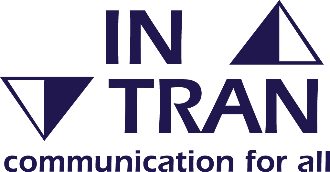 If you need this report in large print, audio, Braille, alternative format or in a different language please contact 0344 800 8020 or 0344 800 8011 (textphone) and we will do our best to help.Autumn TermSpring TermSummer Term29/09/21(Wed)09:00 – 12:30September (MS-Teams)Dedicated Schools GrantSEND Strategic Improvement (inc. Capital update)Special Schools’ Funding ReviewIndicative DSG/Schools Block Fair Funding ConsultationDD19/01/22(Wed)09:00 – 12:30January (MS-Teams)Election of Chair/Vice ChairReview MembershipProposed Schools Budget including central costsEstimated Pupil variations 2022-23 Possible school closure – APT adjustment requiredDI/DDID18/05/22(Wed)09:00 – 12:00May (Mattishall)Renewal of Group Catering ContractDedicated Schools GrantDedicated Schools Grant 2021/22 OutturnSafety ValveOutcome of national SEND review/Green PaperI/DIII17/11/21(Wed)09:00 – 12.30November (MS-Teams)Dedicated Schools GrantEarly Years BlockDe-delegation/CSS BlockSchools Block (inc. consultation, Schools Block transfer & update to DSG Recovery Plan)Special Schools Review (consultation)DDDI/D16/03/22(Wed)09:15 – 11:45March (MS-Teams)Agree next year’s planFinal pupil variationsDecarbonisationUpdates on Scheme for Financing Schools(Financial Regulations)DIDD08/07/22(Friday)09:00 – 12:00July (Remote/Venue TBC)DSG Management PlanConsultation on Scheme ChangesCentral School Services BlockPost-16 Sufficiency Planning for the FutureIDIIAutumn TermSpring TermSummer Term30/9/22(Friday)09:00 – 12:00September (Remote/Venue TBC)Indicative DSG/Schools Block Fair Funding ConsultationD27/01/23(Friday)09:00 – 12:00January (Remote/Venue TBC)Election of Chair/Vice ChairReview MembershipProposed Schools Budget including central costsEstimated Pupil variations 2023-24 DI/DDI17/05/23(Wed)09:00 – 12:00May (Remote/Venue TBC)Dedicated Schools Grant 2022/23 OutturnAnnual Audit Report (Norfolk Audit Service)II16/11/22(Wed)09:00 – 13:00November (Remote/Venue TBC)DSG Management PlanEarly Years BlockDe-delegation/CSS BlockSchools Block (inc. consultation outcomes and, if necessary, Schools Block transfer)IDDD15/03/23(Wed)09:00 – 12:00March (Remote/Venue TBC)Agree next year’s planFinal pupil variationsDI07/07/23(Friday)09:00 – 12:00July (Remote/Venue TBC)DSG Management PlanUpdates on Scheme for Financing Schools(Financial Regulations)ID